ESCUELA LAS AMERICAS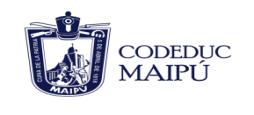 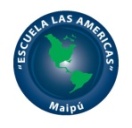           AÑO 2024INFORMATIVO SEMBRANDO SONRISASSe informa a Padres y Apoderados que el día jueves 4 de abril se realizará la PRIMERA FLUORACIÓN para los estudiantes de Párvulos en los siguientes horarios:PRE-KINDER de 09:00 a 10.30 hrs.KINDER          de 14:00 a 15:30 hrs.INDICACIONES POST FLUORACIÓN:Después de la floración no comer, enjuagarse o tomar líquidos durante al menos 1 hora.Se enviará a través del niño/a el siguiente documento para ser firmado y devuelto a la Educadora antes de la fecha de la fluoración.INFORMACION PARA PADRES, APODERADOS O TUTORESEl Ministerio de Salud en conjunto con el Ministerio de Educación, JUNJI (Junta Nacional de Jardines Infantiles) y Fundación INTEGRA invita a los niños y niñas a participar de “Sembrando Sonrisas”, un programa de salud bucal nacional gratuito de prevención de caries dental para párvulos pertenecientes a establecimientos educacionales que reciben aporte del Estado. Consiste en la enseñanza del cepillado dental, alimentación saludable y consumo de agua potable. Además, incluye un examen de salud bucal y dos aplicaciones de barniz de flúor, pincelando una película de barniz sobre los dientes, que se adhiere a ellos, por lo que no es tragada o ingerida por los niños o niñas y que ha demostrado ser la medida más eficaz en la prevención de la caries dental. Las aplicaciones de flúor se realizarán 2 veces durante el año por un equipo odontológico que acude al establecimiento educacional. Este programa es gratuito para los jardines y colegios seleccionados.Si no desea acceder a este beneficio le solicitamos nos informe por escrito en libreta de comunicaciones u otro similar. De lo contrario conserve este informativo. Información de Salud del niño o niña.Nombre: __________________________Fecha de nacimiento: _ _ / _ _ /_ _ _ _¿El niño o niña del cual es responsable, ha tenido alguna vez un problema de salud serio o algún tipo de alergia?______ No______ SíEn caso de responder si, por favor señalar por escrito en libreta de comunicaciones o similar